LESSON 4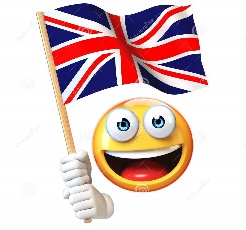 HELLO KIDS! 		HOW ARE YOU? IT’S TIME FOR ENGLISH!Pag. 50 exercise 1: listen, point and repeat the names of the toys. (Ascolta, indica e ripeti i nomi dei giocattoli di pag. 50 - audio track 2.19)Pag. 50 exercise 2: listen and chant (Ascolta ripeti la filastrocca - audio track 2.21) Pag. 51 exercise1 : draw, colour and say (complete il disegno dei giocattoli, colora, indica e  dici il colore ed il nome del giocattolo “ It’s a (blue) (skateboard)”.Pag. 107 exercise 1: Listen, draw and colour. Then say (Ascolta, disegna  e colora come ti viene indicato. Infine indica e dici il numero, il colore ed il nome dei giocattoli in ogni riquadro. Per esempio:  “ seven orange balls)Ritagliare, incollare e colorare i giocattoli di pag. 116 sul quaderno. Copiare accanto al disegno la parola, come abbiamo fatto con gli oggetti scolastici.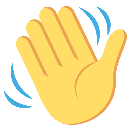 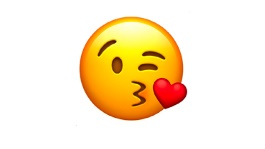 See you soon!	Bye bye! 